   (Av‡e`bKvix wkÿv_©x I wkÿv cÖwZôvb‡K AbymiY Ki‡Z n‡e) Dce„wË cÖ`v‡bi D‡Ïk¨:cÖwZeÜx wkÿv_©x, GwZg, A¯^”Qj gyw³‡hv×v‡`i mšÍvb, b`xfv½b KewjZ cwiev‡ii mšÍvb Ges `y¯’ cwiev‡ii mšÍvbMY Dce„wË cÖvwßi †ÿ‡Î AMÖvwaKvi cv‡e|Dce„wË cÖvwßi Rb¨ wbe©vwPZ `wi`ª I †gavex wkÿv_©xi Awffve‡Ki evwl©K Avq †gvU 1,00000/- (GK jÿ) UvKvi Kg n‡Z n‡e| AwffveK/wcZvgvZvi †gvU Rwgi cwigvY wmwU K‡c©v‡ikb GjvKvq emevmKvix 0.05 kZvsk, †cŠimfv GjvKvq 0.20 kZvsk Ges Ab¨vb¨ GjvKvq 0.75 kZvs‡ki Kg Rwg _vK‡Z n‡e| mswkøó GjvKvi wmwU K‡c©v‡ikb/†cŠimfvi †gqi/KvDwÝji/BDwbqb cwil‡`i †Pqvig¨vb/cÖ_g †kÖwYi †M‡R‡UW Kg©KZ©v/mswkøó wkÿv cÖwZôvb cÖavb cÖ`Ë Avq I Rwgi cwigvY m¤úwK©Z mb`cÎ hy³ Ki‡Z n‡e|Dce„wË cÖvwßi Rb¨ wbe©vwPZ `wi`ª I †gavex wkÿv_©x‡K ¯œvZK (cvm)/mggvb (dvwRj) ch©v‡qi wbqwgZ wkÿv_©x n‡Z n‡e| 2q el© Ges 3q e‡l©i `wi`ª I †gavex wkÿv_©xi †ÿ‡Î  ¯œvZK (cvm)/mggvb (dvwRj) ch©v‡qi Af¨šÍixY ev wbev©Pbx cixÿvq wbqwgZ wkÿv_©x wnmv‡e DËxY© n‡Z n‡e| ¯œvZK (cvm)/mggvb (dvwRj) ch©v‡qi cÖ_g e‡l© fwZ© nIqvi ci weiwZnxbfv‡e 2q el© I 3q e‡l© Aa¨qb Ki‡Z n‡e Ges ¯œvZK (cvm)/mggvb ch©v‡qi cixÿvq AskÖMÖnY Ki‡Z n‡e| D‡jøL¨ †h, 1g, 2q, 3q e‡l©i †h‡Kvb e‡l© cybtfwZ© n‡j D³ `wi`ª I †gavex wkÿv_©x AwbqwgZ wnmv‡e we‡ewPZ n‡e Ges Dce„wË cÖvwßi †ÿ‡Î we‡eP¨ n‡e bv|wbqwgZ wkÿv_©x wn‡m‡e †kÖwYK‡ÿ (K¬vm) Kgc‡ÿ 75% Dcw¯’wZ _vK‡Z n‡e| G‡ÿ‡Î Avewk¨K welq wn‡m‡e (evsjv/Bs‡iwR) KvD›U Kiv †h‡Z cv‡i|QvÎ-QvÎxi fwZ©K…Z wkÿv cÖwZôv‡bi nvjbvMv` RvZxq wek¦we`¨vjq/ Bmjvgx wek¦we`¨vj‡qi ¯^xK…wZ Ges cvV`v‡bi AbygwZ _vK‡Z n‡e|cÖavbgš¿xi wkÿv mnvqZv Uªv÷ Gi AvIZvq Dce„wËcÖvß cÖ‡Z¨K `wi`ª I †gavex wkÿv_©x Gi GBP.Gm.wm/mggvb cixÿvi g~j gvK©wkU ¯œvZK (cvm)/mggvb ch©v‡qi P~ovšÍ cixÿvi mgvwß ch©šÍ mswkøó wkÿv cÖwZôv‡bi Awd‡m Rgv ivL‡Z n‡e|mswkøó wkÿv cÖwZôvb‡K fwZ© †iwR÷ªvi, UUwjó, †kÖwY nvwRiv LvZv, evwl©K I wbe©vPbx cixÿvi LvZv Ges djvdj weeiYx/†iwR÷ªvi fwZ© I cixÿvi ZvwiL †_‡K b~¨bZg 2 (`yB) eQi ch©šÍ msiÿY Ki‡Z n‡e|Dce„wËcÖvß `wi`ª I †gavex wkÿv_©x‡`i wbKU †_‡K †Kvbiƒc wUDkb wd MÖnY Kiv hv‡e bv| cÖavbgš¿xi wkÿv mnvqZv Uªv÷ †_‡K Dce„wËcÖvß `wi`ª I †gavex wkÿv_©xi wUDkb wd ‡emiKvwi wkÿv cÖwZôv‡bi ¯^-¯^ e¨vsK wnmv‡e †cÖiY Kiv n‡e| cÖavbgš¿xi wkÿv mnvqZv Uªv÷ Gi wb‡`©kbv Abyhvqx Dce„wËi Rb¨ Òwkÿv_©x wbe©vPbx KwgwUÓ MVb Ki‡Z n‡e| D³ wkÿv_©x wbe©vPbx KwgwU Uªv÷ Gi wba©vwiZ kZ© †gvZv‡eK wkÿv_©x wbe©vPb K‡i wbe©vwPZ `wi`ª I †gavex wkÿv_©x‡`i bvg/†kÖwY †ivj b¤^i D‡jøLc~e©K GKwU †iRy‡jkb cÖ¯‘Z Ki‡eb Ges Zv msiÿY Ki‡eb (wkÿv_©x wbe©vPbx KwgwUi †iRy‡jkb e¨wZ‡i‡K wkÿv_©x wbe©vPb A‰ea e‡j we‡ewPZ n‡e)| cÖavbgš¿xi wkÿv mnvqZv Uªv÷ Gi AvIZvf~³ wkÿv cÖwZôvb cwi`k©bKv‡j cwi`k©b Kg©KZ©v‡K 07 I 08 bs µwg‡K ewY©Z Avbylw½K KvMR cÎ cixÿv I hvPvB-evQvB Kv‡R mswkøó wkÿv cÖwZôvb‡K mn‡hvwMZv Ki‡Z n‡e|Dce„wËcÖvwßi Rb¨ mswkøó wkÿv cÖwZôvb‡K cÖavbgš¿xi wkÿv mnvqZv Uªv÷ Gi mv‡_ Pzw³e× n‡Z n‡e|  Z„Zxq wj½avix mKj wkÿv_©x Dce„wË cÖvc¨ n‡e Ges G‡`i ZvwjKv c„_K fv‡e †cÖiY Ki‡Z n‡e|14. wbe©vwPZ `wi`ª I †gavex wk¶v_x©i Dce„wË I Ab¨vb¨ fvZvi nvi:  15. wkÿv_x© wbe©vP‡bi Rb¨ miKvwi/†emiKvwi wk¶v cÖwZôv‡b `yÕwU KwgwU _vK‡e, h_v:	(K) miKvwi wk¶v cÖwZôv‡bi `wi`ª I †gavex wkÿv_x© wbe©vPb KwgwU:(L) †emiKvwi wk¶v cÖwZôv‡bi `wi`ª I †gavex wkÿv_x© wbe©vPb KwgwU:16.  `wi`ª I †gavex wkÿv_©x wbe©vP‡bi wbqgvejx:cÖv_wgK wbe©vPb: cÖ_gZ, mswkøó wkÿv cÖwZôv‡b fwZ©K…Z †gvU wkÿv_©xi g‡a¨ n‡Z Dc‡iv³ kZ©vewji Av‡jv‡K wkÿv_©x‡`i Av‡e`‡bi cwi†cÖwÿ‡Z †gvU Av‡ew`Z QvÎ Ges QvÎxi c„_K ZvwjKv cÖ¯ÍyZ Ki‡Z n‡e|cÖv_wgKfv‡e wbe©vwPZ QvÎx ZvwjKv‡K 100% a‡i Zvi g‡a¨ n‡Z 75% QvÎx‡K Dce„wËi Rb¨ wbe©vPb Ki‡Z n‡e|cÖv_wgKfv‡e wbe©vwPZ QvÎ ZvwjKv‡K 100% a‡i Zvi g‡a¨ n‡Z 25% QvÎ‡K Dce„wËi Rb¨ wbe©vPb Ki‡Z n‡e|     (D`vniY: aiv hvK, Dce„wËi Rb¨ Av‡ew`Z QvÎxi msL¨v 40 Rb Ges Qv‡Îi msL¨v 50 Rb| kZ©vewji Av‡jv‡K cÖv_wgKfv‡e     wbe©vwPZ QvÎxmsL¨v 35 Rb Ges QvÎmsL¨v 40 Rb| wbe©vwPZ QvÎxi 75% A_©vr 3575/100=26 Rb Ges wbe©vwPZ Qv‡Îi 25%      A_©vr 4025/100=10 Rb| †gvU Dce„wËcªvß wkÿv_©x n‡e 26+10=36 Rb)| P~ovšÍ wbe©vPb:`wi`ª I †gavex wkÿv_©x wbe©vPb KwgwU Dce„wËi Rb¨ `wi`ª I †gavex wkÿv_©x wbe©vPb P~ovšÍ Ki‡eb Ges wbe©vwPZ `wi`ª I †gavex wkÿv_©x‡`i bvg I †kÖwY †ivj b¤^i, K‡j‡Ri bvg P~ovšÍ Ki‡eb| `wi`ª I †gavex wkÿv_©x wbe©vPb KwgwU Dce„wËcÖvß `wi`ª I †gavex wkÿv_©xi ZvwjKv P~ovšÍ&fv‡e cÖ¯ÍZKv‡j GKwU †iRy‡jkb Ki‡eb| D³ †iRy‡jkb Gi GKwU Kwcmn Dce„wËi Rb¨ P~ovšÍfv‡e wbe©vwPZ `wi`ª I †gavex wkÿv_©x‡`i P~ovšÍ ZvwjKv cÖavbgš¿xi wkÿv mnvqZv Uª÷ Awd‡m †cÖiY Ki‡eb| D‡jøL¨ †h, †iRy‡jkb Gi Kwc e¨wZZ wbe©vwPZ `wi`ª I †gavex wkÿv_©x‡`i ZvwjKv MÖnY‡hvM¨ n‡e bv|        G g‡g© †NvlYv KiwQ †h, Dc‡i D×…Z Uªv÷ Gi kZ©mg~n †g‡b Pj‡Z eva¨ _vKe| ewY©Z Z_¨mg~n mZ¨| cÖ`Ë Z‡_¨ †Kvb cÖKvi wg_¨v A_ev fyj cÖgvwYZ n‡j KZ©„cÿ cÖ`Ë †h‡Kv‡bv kvw¯Í †g‡b wb‡Z eva¨ _vKe|PMEAT: DF-1PMEAT: DF-1   MYcÖRvZš¿x evsjv‡`k miKvi   cÖavbgš¿xi wkÿv mnvqZv Uªv÷     Dce„wË kvLv  evwo bs-44, moK bs 12/G,  avbgwÛ, XvKv-1209  www.pmedutrust.gov.bd, Fax: 02-8191019   MYcÖRvZš¿x evsjv‡`k miKvi   cÖavbgš¿xi wkÿv mnvqZv Uªv÷     Dce„wË kvLv  evwo bs-44, moK bs 12/G,  avbgwÛ, XvKv-1209  www.pmedutrust.gov.bd, Fax: 02-8191019   MYcÖRvZš¿x evsjv‡`k miKvi   cÖavbgš¿xi wkÿv mnvqZv Uªv÷     Dce„wË kvLv  evwo bs-44, moK bs 12/G,  avbgwÛ, XvKv-1209  www.pmedutrust.gov.bd, Fax: 02-8191019   MYcÖRvZš¿x evsjv‡`k miKvi   cÖavbgš¿xi wkÿv mnvqZv Uªv÷     Dce„wË kvLv  evwo bs-44, moK bs 12/G,  avbgwÛ, XvKv-1209  www.pmedutrust.gov.bd, Fax: 02-8191019   MYcÖRvZš¿x evsjv‡`k miKvi   cÖavbgš¿xi wkÿv mnvqZv Uªv÷     Dce„wË kvLv  evwo bs-44, moK bs 12/G,  avbgwÛ, XvKv-1209  www.pmedutrust.gov.bd, Fax: 02-81910191 Kwc cvm‡cvU©mvB‡Ri m`¨ †ZvjviwOb Qwe AvVv w`‡qjvMv‡Z n‡e1 Kwc cvm‡cvU©mvB‡Ri m`¨ †ZvjviwOb Qwe AvVv w`‡qjvMv‡Z n‡e   MYcÖRvZš¿x evsjv‡`k miKvi   cÖavbgš¿xi wkÿv mnvqZv Uªv÷     Dce„wË kvLv  evwo bs-44, moK bs 12/G,  avbgwÛ, XvKv-1209  www.pmedutrust.gov.bd, Fax: 02-8191019   MYcÖRvZš¿x evsjv‡`k miKvi   cÖavbgš¿xi wkÿv mnvqZv Uªv÷     Dce„wË kvLv  evwo bs-44, moK bs 12/G,  avbgwÛ, XvKv-1209  www.pmedutrust.gov.bd, Fax: 02-8191019   MYcÖRvZš¿x evsjv‡`k miKvi   cÖavbgš¿xi wkÿv mnvqZv Uªv÷     Dce„wË kvLv  evwo bs-44, moK bs 12/G,  avbgwÛ, XvKv-1209  www.pmedutrust.gov.bd, Fax: 02-8191019   MYcÖRvZš¿x evsjv‡`k miKvi   cÖavbgš¿xi wkÿv mnvqZv Uªv÷     Dce„wË kvLv  evwo bs-44, moK bs 12/G,  avbgwÛ, XvKv-1209  www.pmedutrust.gov.bd, Fax: 02-8191019   MYcÖRvZš¿x evsjv‡`k miKvi   cÖavbgš¿xi wkÿv mnvqZv Uªv÷     Dce„wË kvLv  evwo bs-44, moK bs 12/G,  avbgwÛ, XvKv-1209  www.pmedutrust.gov.bd, Fax: 02-81910191 Kwc cvm‡cvU©mvB‡Ri m`¨ †ZvjviwOb Qwe AvVv w`‡qjvMv‡Z n‡e1 Kwc cvm‡cvU©mvB‡Ri m`¨ †ZvjviwOb Qwe AvVv w`‡qjvMv‡Z n‡e   MYcÖRvZš¿x evsjv‡`k miKvi   cÖavbgš¿xi wkÿv mnvqZv Uªv÷     Dce„wË kvLv  evwo bs-44, moK bs 12/G,  avbgwÛ, XvKv-1209  www.pmedutrust.gov.bd, Fax: 02-8191019   MYcÖRvZš¿x evsjv‡`k miKvi   cÖavbgš¿xi wkÿv mnvqZv Uªv÷     Dce„wË kvLv  evwo bs-44, moK bs 12/G,  avbgwÛ, XvKv-1209  www.pmedutrust.gov.bd, Fax: 02-8191019   MYcÖRvZš¿x evsjv‡`k miKvi   cÖavbgš¿xi wkÿv mnvqZv Uªv÷     Dce„wË kvLv  evwo bs-44, moK bs 12/G,  avbgwÛ, XvKv-1209  www.pmedutrust.gov.bd, Fax: 02-8191019   MYcÖRvZš¿x evsjv‡`k miKvi   cÖavbgš¿xi wkÿv mnvqZv Uªv÷     Dce„wË kvLv  evwo bs-44, moK bs 12/G,  avbgwÛ, XvKv-1209  www.pmedutrust.gov.bd, Fax: 02-8191019   MYcÖRvZš¿x evsjv‡`k miKvi   cÖavbgš¿xi wkÿv mnvqZv Uªv÷     Dce„wË kvLv  evwo bs-44, moK bs 12/G,  avbgwÛ, XvKv-1209  www.pmedutrust.gov.bd, Fax: 02-81910191 Kwc cvm‡cvU©mvB‡Ri m`¨ †ZvjviwOb Qwe AvVv w`‡qjvMv‡Z n‡e1 Kwc cvm‡cvU©mvB‡Ri m`¨ †ZvjviwOb Qwe AvVv w`‡qjvMv‡Z n‡e   MYcÖRvZš¿x evsjv‡`k miKvi   cÖavbgš¿xi wkÿv mnvqZv Uªv÷     Dce„wË kvLv  evwo bs-44, moK bs 12/G,  avbgwÛ, XvKv-1209  www.pmedutrust.gov.bd, Fax: 02-8191019   MYcÖRvZš¿x evsjv‡`k miKvi   cÖavbgš¿xi wkÿv mnvqZv Uªv÷     Dce„wË kvLv  evwo bs-44, moK bs 12/G,  avbgwÛ, XvKv-1209  www.pmedutrust.gov.bd, Fax: 02-8191019   MYcÖRvZš¿x evsjv‡`k miKvi   cÖavbgš¿xi wkÿv mnvqZv Uªv÷     Dce„wË kvLv  evwo bs-44, moK bs 12/G,  avbgwÛ, XvKv-1209  www.pmedutrust.gov.bd, Fax: 02-8191019   MYcÖRvZš¿x evsjv‡`k miKvi   cÖavbgš¿xi wkÿv mnvqZv Uªv÷     Dce„wË kvLv  evwo bs-44, moK bs 12/G,  avbgwÛ, XvKv-1209  www.pmedutrust.gov.bd, Fax: 02-8191019   MYcÖRvZš¿x evsjv‡`k miKvi   cÖavbgš¿xi wkÿv mnvqZv Uªv÷     Dce„wË kvLv  evwo bs-44, moK bs 12/G,  avbgwÛ, XvKv-1209  www.pmedutrust.gov.bd, Fax: 02-81910191 Kwc cvm‡cvU©mvB‡Ri m`¨ †ZvjviwOb Qwe AvVv w`‡qjvMv‡Z n‡e1 Kwc cvm‡cvU©mvB‡Ri m`¨ †ZvjviwOb Qwe AvVv w`‡qjvMv‡Z n‡e   MYcÖRvZš¿x evsjv‡`k miKvi   cÖavbgš¿xi wkÿv mnvqZv Uªv÷     Dce„wË kvLv  evwo bs-44, moK bs 12/G,  avbgwÛ, XvKv-1209  www.pmedutrust.gov.bd, Fax: 02-8191019   MYcÖRvZš¿x evsjv‡`k miKvi   cÖavbgš¿xi wkÿv mnvqZv Uªv÷     Dce„wË kvLv  evwo bs-44, moK bs 12/G,  avbgwÛ, XvKv-1209  www.pmedutrust.gov.bd, Fax: 02-8191019   MYcÖRvZš¿x evsjv‡`k miKvi   cÖavbgš¿xi wkÿv mnvqZv Uªv÷     Dce„wË kvLv  evwo bs-44, moK bs 12/G,  avbgwÛ, XvKv-1209  www.pmedutrust.gov.bd, Fax: 02-8191019   MYcÖRvZš¿x evsjv‡`k miKvi   cÖavbgš¿xi wkÿv mnvqZv Uªv÷     Dce„wË kvLv  evwo bs-44, moK bs 12/G,  avbgwÛ, XvKv-1209  www.pmedutrust.gov.bd, Fax: 02-8191019   MYcÖRvZš¿x evsjv‡`k miKvi   cÖavbgš¿xi wkÿv mnvqZv Uªv÷     Dce„wË kvLv  evwo bs-44, moK bs 12/G,  avbgwÛ, XvKv-1209  www.pmedutrust.gov.bd, Fax: 02-81910191 Kwc cvm‡cvU©mvB‡Ri m`¨ †ZvjviwOb Qwe AvVv w`‡qjvMv‡Z n‡e1 Kwc cvm‡cvU©mvB‡Ri m`¨ †ZvjviwOb Qwe AvVv w`‡qjvMv‡Z n‡ewkÿvel©t 2015-16 (3q el©)wkÿvel©t 2015-16 (3q el©)wkÿvel©t 2015-16 (3q el©)2016-17 (2q el©)2017-18 (1g el©)wba©vwiZ wkÿve‡l© wUK () w`b wba©vwiZ wkÿve‡l© wUK () w`b wba©vwiZ wkÿve‡l© wUK () w`b wba©vwiZ wkÿve‡l© wUK () w`b [cÖwZôvb m¤úwK©Z Z_¨ [K‡jR/gv`ªvmv (cÖwZôvb KZ©„K c~iYxq)]cÖwZôv‡bi Dce„wË msµvšÍ †KvW bs:---------------------cÖwZôv‡bi bvg:---------------------------------------------------------------WvKNi:--------------------------------- Dc‡Rjv:---------------------------------- †Rjv:------------------------------------------†dvb: (Awdm): -------------------------------------- †gvevBj b¤^i: ----------------------------------------------------------------[cÖwZôvb m¤úwK©Z Z_¨ [K‡jR/gv`ªvmv (cÖwZôvb KZ©„K c~iYxq)]cÖwZôv‡bi Dce„wË msµvšÍ †KvW bs:---------------------cÖwZôv‡bi bvg:---------------------------------------------------------------WvKNi:--------------------------------- Dc‡Rjv:---------------------------------- †Rjv:------------------------------------------†dvb: (Awdm): -------------------------------------- †gvevBj b¤^i: ----------------------------------------------------------------[cÖwZôvb m¤úwK©Z Z_¨ [K‡jR/gv`ªvmv (cÖwZôvb KZ©„K c~iYxq)]cÖwZôv‡bi Dce„wË msµvšÍ †KvW bs:---------------------cÖwZôv‡bi bvg:---------------------------------------------------------------WvKNi:--------------------------------- Dc‡Rjv:---------------------------------- †Rjv:------------------------------------------†dvb: (Awdm): -------------------------------------- †gvevBj b¤^i: ----------------------------------------------------------------[cÖwZôvb m¤úwK©Z Z_¨ [K‡jR/gv`ªvmv (cÖwZôvb KZ©„K c~iYxq)]cÖwZôv‡bi Dce„wË msµvšÍ †KvW bs:---------------------cÖwZôv‡bi bvg:---------------------------------------------------------------WvKNi:--------------------------------- Dc‡Rjv:---------------------------------- †Rjv:------------------------------------------†dvb: (Awdm): -------------------------------------- †gvevBj b¤^i: ----------------------------------------------------------------[cÖwZôvb m¤úwK©Z Z_¨ [K‡jR/gv`ªvmv (cÖwZôvb KZ©„K c~iYxq)]cÖwZôv‡bi Dce„wË msµvšÍ †KvW bs:---------------------cÖwZôv‡bi bvg:---------------------------------------------------------------WvKNi:--------------------------------- Dc‡Rjv:---------------------------------- †Rjv:------------------------------------------†dvb: (Awdm): -------------------------------------- †gvevBj b¤^i: ----------------------------------------------------------------[cÖwZôvb m¤úwK©Z Z_¨ [K‡jR/gv`ªvmv (cÖwZôvb KZ©„K c~iYxq)]cÖwZôv‡bi Dce„wË msµvšÍ †KvW bs:---------------------cÖwZôv‡bi bvg:---------------------------------------------------------------WvKNi:--------------------------------- Dc‡Rjv:---------------------------------- †Rjv:------------------------------------------†dvb: (Awdm): -------------------------------------- †gvevBj b¤^i: ----------------------------------------------------------------[cÖwZôvb m¤úwK©Z Z_¨ [K‡jR/gv`ªvmv (cÖwZôvb KZ©„K c~iYxq)]cÖwZôv‡bi Dce„wË msµvšÍ †KvW bs:---------------------cÖwZôv‡bi bvg:---------------------------------------------------------------WvKNi:--------------------------------- Dc‡Rjv:---------------------------------- †Rjv:------------------------------------------†dvb: (Awdm): -------------------------------------- †gvevBj b¤^i: ----------------------------------------------------------------[cÖwZôvb m¤úwK©Z Z_¨ [K‡jR/gv`ªvmv (cÖwZôvb KZ©„K c~iYxq)]cÖwZôv‡bi Dce„wË msµvšÍ †KvW bs:---------------------cÖwZôv‡bi bvg:---------------------------------------------------------------WvKNi:--------------------------------- Dc‡Rjv:---------------------------------- †Rjv:------------------------------------------†dvb: (Awdm): -------------------------------------- †gvevBj b¤^i: ----------------------------------------------------------------[cÖwZôvb m¤úwK©Z Z_¨ [K‡jR/gv`ªvmv (cÖwZôvb KZ©„K c~iYxq)]cÖwZôv‡bi Dce„wË msµvšÍ †KvW bs:---------------------cÖwZôv‡bi bvg:---------------------------------------------------------------WvKNi:--------------------------------- Dc‡Rjv:---------------------------------- †Rjv:------------------------------------------†dvb: (Awdm): -------------------------------------- †gvevBj b¤^i: ----------------------------------------------------------------[wkÿv_©xi Z_¨: ¯œvZK (cvm) I mggvb †kÖwYi (wkÿv_©x KZ…©K c~iYxq)]bvg: --------------------------------------------------------------------------------- ˆeevwnK Ae¯’v: weevwnZ/AweevwnZwcZvi bvg : ---------------------------------------------gvZvi bvg : --------------------------------------------------------------Rb¥ ZvwiL : ---------------------------- †kÖwY: -------------------------†ivj bs : ------------------------kvLv ---------------------fwZ©i mb : ---------------------------------wkÿvel© : ---------------------------------------------wVKvbv/MÖvg :--------------------------------------------------------------------WvKNi :----------------------------------------Dc‡Rjv:----------------------------†Rjv: ------------------------------------ †cv÷ †KvW :------------------- †gvevBj b¤^i (Avek¨Kxq) :------------------------------[wkÿv_©xi Z_¨: ¯œvZK (cvm) I mggvb †kÖwYi (wkÿv_©x KZ…©K c~iYxq)]bvg: --------------------------------------------------------------------------------- ˆeevwnK Ae¯’v: weevwnZ/AweevwnZwcZvi bvg : ---------------------------------------------gvZvi bvg : --------------------------------------------------------------Rb¥ ZvwiL : ---------------------------- †kÖwY: -------------------------†ivj bs : ------------------------kvLv ---------------------fwZ©i mb : ---------------------------------wkÿvel© : ---------------------------------------------wVKvbv/MÖvg :--------------------------------------------------------------------WvKNi :----------------------------------------Dc‡Rjv:----------------------------†Rjv: ------------------------------------ †cv÷ †KvW :------------------- †gvevBj b¤^i (Avek¨Kxq) :------------------------------[wkÿv_©xi Z_¨: ¯œvZK (cvm) I mggvb †kÖwYi (wkÿv_©x KZ…©K c~iYxq)]bvg: --------------------------------------------------------------------------------- ˆeevwnK Ae¯’v: weevwnZ/AweevwnZwcZvi bvg : ---------------------------------------------gvZvi bvg : --------------------------------------------------------------Rb¥ ZvwiL : ---------------------------- †kÖwY: -------------------------†ivj bs : ------------------------kvLv ---------------------fwZ©i mb : ---------------------------------wkÿvel© : ---------------------------------------------wVKvbv/MÖvg :--------------------------------------------------------------------WvKNi :----------------------------------------Dc‡Rjv:----------------------------†Rjv: ------------------------------------ †cv÷ †KvW :------------------- †gvevBj b¤^i (Avek¨Kxq) :------------------------------[wkÿv_©xi Z_¨: ¯œvZK (cvm) I mggvb †kÖwYi (wkÿv_©x KZ…©K c~iYxq)]bvg: --------------------------------------------------------------------------------- ˆeevwnK Ae¯’v: weevwnZ/AweevwnZwcZvi bvg : ---------------------------------------------gvZvi bvg : --------------------------------------------------------------Rb¥ ZvwiL : ---------------------------- †kÖwY: -------------------------†ivj bs : ------------------------kvLv ---------------------fwZ©i mb : ---------------------------------wkÿvel© : ---------------------------------------------wVKvbv/MÖvg :--------------------------------------------------------------------WvKNi :----------------------------------------Dc‡Rjv:----------------------------†Rjv: ------------------------------------ †cv÷ †KvW :------------------- †gvevBj b¤^i (Avek¨Kxq) :------------------------------[wkÿv_©xi Z_¨: ¯œvZK (cvm) I mggvb †kÖwYi (wkÿv_©x KZ…©K c~iYxq)]bvg: --------------------------------------------------------------------------------- ˆeevwnK Ae¯’v: weevwnZ/AweevwnZwcZvi bvg : ---------------------------------------------gvZvi bvg : --------------------------------------------------------------Rb¥ ZvwiL : ---------------------------- †kÖwY: -------------------------†ivj bs : ------------------------kvLv ---------------------fwZ©i mb : ---------------------------------wkÿvel© : ---------------------------------------------wVKvbv/MÖvg :--------------------------------------------------------------------WvKNi :----------------------------------------Dc‡Rjv:----------------------------†Rjv: ------------------------------------ †cv÷ †KvW :------------------- †gvevBj b¤^i (Avek¨Kxq) :------------------------------[wkÿv_©xi Z_¨: ¯œvZK (cvm) I mggvb †kÖwYi (wkÿv_©x KZ…©K c~iYxq)]bvg: --------------------------------------------------------------------------------- ˆeevwnK Ae¯’v: weevwnZ/AweevwnZwcZvi bvg : ---------------------------------------------gvZvi bvg : --------------------------------------------------------------Rb¥ ZvwiL : ---------------------------- †kÖwY: -------------------------†ivj bs : ------------------------kvLv ---------------------fwZ©i mb : ---------------------------------wkÿvel© : ---------------------------------------------wVKvbv/MÖvg :--------------------------------------------------------------------WvKNi :----------------------------------------Dc‡Rjv:----------------------------†Rjv: ------------------------------------ †cv÷ †KvW :------------------- †gvevBj b¤^i (Avek¨Kxq) :------------------------------[wkÿv_©xi Z_¨: ¯œvZK (cvm) I mggvb †kÖwYi (wkÿv_©x KZ…©K c~iYxq)]bvg: --------------------------------------------------------------------------------- ˆeevwnK Ae¯’v: weevwnZ/AweevwnZwcZvi bvg : ---------------------------------------------gvZvi bvg : --------------------------------------------------------------Rb¥ ZvwiL : ---------------------------- †kÖwY: -------------------------†ivj bs : ------------------------kvLv ---------------------fwZ©i mb : ---------------------------------wkÿvel© : ---------------------------------------------wVKvbv/MÖvg :--------------------------------------------------------------------WvKNi :----------------------------------------Dc‡Rjv:----------------------------†Rjv: ------------------------------------ †cv÷ †KvW :------------------- †gvevBj b¤^i (Avek¨Kxq) :------------------------------[wkÿv_©xi Z_¨: ¯œvZK (cvm) I mggvb †kÖwYi (wkÿv_©x KZ…©K c~iYxq)]bvg: --------------------------------------------------------------------------------- ˆeevwnK Ae¯’v: weevwnZ/AweevwnZwcZvi bvg : ---------------------------------------------gvZvi bvg : --------------------------------------------------------------Rb¥ ZvwiL : ---------------------------- †kÖwY: -------------------------†ivj bs : ------------------------kvLv ---------------------fwZ©i mb : ---------------------------------wkÿvel© : ---------------------------------------------wVKvbv/MÖvg :--------------------------------------------------------------------WvKNi :----------------------------------------Dc‡Rjv:----------------------------†Rjv: ------------------------------------ †cv÷ †KvW :------------------- †gvevBj b¤^i (Avek¨Kxq) :------------------------------[wkÿv_©xi Z_¨: ¯œvZK (cvm) I mggvb †kÖwYi (wkÿv_©x KZ…©K c~iYxq)]bvg: --------------------------------------------------------------------------------- ˆeevwnK Ae¯’v: weevwnZ/AweevwnZwcZvi bvg : ---------------------------------------------gvZvi bvg : --------------------------------------------------------------Rb¥ ZvwiL : ---------------------------- †kÖwY: -------------------------†ivj bs : ------------------------kvLv ---------------------fwZ©i mb : ---------------------------------wkÿvel© : ---------------------------------------------wVKvbv/MÖvg :--------------------------------------------------------------------WvKNi :----------------------------------------Dc‡Rjv:----------------------------†Rjv: ------------------------------------ †cv÷ †KvW :------------------- †gvevBj b¤^i (Avek¨Kxq) :------------------------------(wkÿv_©xi GBP.Gm. wm/Avwjg/mggvb cixÿv m¤úwK©Z Z_¨)wkÿv cÖwZôv‡bi bvg :--------------------------------------------------------(†h cÖwZôvb †_‡K GBP.Gm.wm/Avwjg/mggvb cvk K‡i‡Q)cv‡ki eQi :------------------------ †ivj bs :------------------------ MÖæc :-------------------- †evW© :-----------------------------†iwR‡÷ªkb b¤^i :---------------------------- wkÿvel© :--------------------------------wRwcG (†MÖW c‡q›U) :------------------------(wkÿv_©xi GBP.Gm. wm/Avwjg/mggvb cixÿv m¤úwK©Z Z_¨)wkÿv cÖwZôv‡bi bvg :--------------------------------------------------------(†h cÖwZôvb †_‡K GBP.Gm.wm/Avwjg/mggvb cvk K‡i‡Q)cv‡ki eQi :------------------------ †ivj bs :------------------------ MÖæc :-------------------- †evW© :-----------------------------†iwR‡÷ªkb b¤^i :---------------------------- wkÿvel© :--------------------------------wRwcG (†MÖW c‡q›U) :------------------------(wkÿv_©xi GBP.Gm. wm/Avwjg/mggvb cixÿv m¤úwK©Z Z_¨)wkÿv cÖwZôv‡bi bvg :--------------------------------------------------------(†h cÖwZôvb †_‡K GBP.Gm.wm/Avwjg/mggvb cvk K‡i‡Q)cv‡ki eQi :------------------------ †ivj bs :------------------------ MÖæc :-------------------- †evW© :-----------------------------†iwR‡÷ªkb b¤^i :---------------------------- wkÿvel© :--------------------------------wRwcG (†MÖW c‡q›U) :------------------------(wkÿv_©xi GBP.Gm. wm/Avwjg/mggvb cixÿv m¤úwK©Z Z_¨)wkÿv cÖwZôv‡bi bvg :--------------------------------------------------------(†h cÖwZôvb †_‡K GBP.Gm.wm/Avwjg/mggvb cvk K‡i‡Q)cv‡ki eQi :------------------------ †ivj bs :------------------------ MÖæc :-------------------- †evW© :-----------------------------†iwR‡÷ªkb b¤^i :---------------------------- wkÿvel© :--------------------------------wRwcG (†MÖW c‡q›U) :------------------------(wkÿv_©xi GBP.Gm. wm/Avwjg/mggvb cixÿv m¤úwK©Z Z_¨)wkÿv cÖwZôv‡bi bvg :--------------------------------------------------------(†h cÖwZôvb †_‡K GBP.Gm.wm/Avwjg/mggvb cvk K‡i‡Q)cv‡ki eQi :------------------------ †ivj bs :------------------------ MÖæc :-------------------- †evW© :-----------------------------†iwR‡÷ªkb b¤^i :---------------------------- wkÿvel© :--------------------------------wRwcG (†MÖW c‡q›U) :------------------------(wkÿv_©xi GBP.Gm. wm/Avwjg/mggvb cixÿv m¤úwK©Z Z_¨)wkÿv cÖwZôv‡bi bvg :--------------------------------------------------------(†h cÖwZôvb †_‡K GBP.Gm.wm/Avwjg/mggvb cvk K‡i‡Q)cv‡ki eQi :------------------------ †ivj bs :------------------------ MÖæc :-------------------- †evW© :-----------------------------†iwR‡÷ªkb b¤^i :---------------------------- wkÿvel© :--------------------------------wRwcG (†MÖW c‡q›U) :------------------------(wkÿv_©xi GBP.Gm. wm/Avwjg/mggvb cixÿv m¤úwK©Z Z_¨)wkÿv cÖwZôv‡bi bvg :--------------------------------------------------------(†h cÖwZôvb †_‡K GBP.Gm.wm/Avwjg/mggvb cvk K‡i‡Q)cv‡ki eQi :------------------------ †ivj bs :------------------------ MÖæc :-------------------- †evW© :-----------------------------†iwR‡÷ªkb b¤^i :---------------------------- wkÿvel© :--------------------------------wRwcG (†MÖW c‡q›U) :------------------------(wkÿv_©xi GBP.Gm. wm/Avwjg/mggvb cixÿv m¤úwK©Z Z_¨)wkÿv cÖwZôv‡bi bvg :--------------------------------------------------------(†h cÖwZôvb †_‡K GBP.Gm.wm/Avwjg/mggvb cvk K‡i‡Q)cv‡ki eQi :------------------------ †ivj bs :------------------------ MÖæc :-------------------- †evW© :-----------------------------†iwR‡÷ªkb b¤^i :---------------------------- wkÿvel© :--------------------------------wRwcG (†MÖW c‡q›U) :------------------------(wkÿv_©xi GBP.Gm. wm/Avwjg/mggvb cixÿv m¤úwK©Z Z_¨)wkÿv cÖwZôv‡bi bvg :--------------------------------------------------------(†h cÖwZôvb †_‡K GBP.Gm.wm/Avwjg/mggvb cvk K‡i‡Q)cv‡ki eQi :------------------------ †ivj bs :------------------------ MÖæc :-------------------- †evW© :-----------------------------†iwR‡÷ªkb b¤^i :---------------------------- wkÿvel© :--------------------------------wRwcG (†MÖW c‡q›U) :------------------------[Awffve‡Ki Z_¨ (wkÿv_©x/AwffveK KZ…©K c~iYxq)]Awffve‡Ki bvg: -----------------------------------------------------   †ckv :----------------------------------------------------wVKvbv (AwffveK) MÖvg : ------------------------------- WvKNi :----------------------------- Dc‡Rjv :---------------------------†Rjv : ----------------------------------- †cv÷ †KvW :--------------------- †gvevBj b¤^i :---------------------------------------cwiev‡ii m`m¨ msL¨v :------------Rb;  DcvR©biZ m`m¨ msL¨v :------------Rb; (K) cwiev‡ii †gvU f~wgi cwigvY :-------------kZK; K…wl :---------------kZK; AK…wl :----------------kZK (L) evwl©K Avq : -------------------UvKv;  K_vq: ----------------------UvKv|[Awffve‡Ki Z_¨ (wkÿv_©x/AwffveK KZ…©K c~iYxq)]Awffve‡Ki bvg: -----------------------------------------------------   †ckv :----------------------------------------------------wVKvbv (AwffveK) MÖvg : ------------------------------- WvKNi :----------------------------- Dc‡Rjv :---------------------------†Rjv : ----------------------------------- †cv÷ †KvW :--------------------- †gvevBj b¤^i :---------------------------------------cwiev‡ii m`m¨ msL¨v :------------Rb;  DcvR©biZ m`m¨ msL¨v :------------Rb; (K) cwiev‡ii †gvU f~wgi cwigvY :-------------kZK; K…wl :---------------kZK; AK…wl :----------------kZK (L) evwl©K Avq : -------------------UvKv;  K_vq: ----------------------UvKv|[Awffve‡Ki Z_¨ (wkÿv_©x/AwffveK KZ…©K c~iYxq)]Awffve‡Ki bvg: -----------------------------------------------------   †ckv :----------------------------------------------------wVKvbv (AwffveK) MÖvg : ------------------------------- WvKNi :----------------------------- Dc‡Rjv :---------------------------†Rjv : ----------------------------------- †cv÷ †KvW :--------------------- †gvevBj b¤^i :---------------------------------------cwiev‡ii m`m¨ msL¨v :------------Rb;  DcvR©biZ m`m¨ msL¨v :------------Rb; (K) cwiev‡ii †gvU f~wgi cwigvY :-------------kZK; K…wl :---------------kZK; AK…wl :----------------kZK (L) evwl©K Avq : -------------------UvKv;  K_vq: ----------------------UvKv|[Awffve‡Ki Z_¨ (wkÿv_©x/AwffveK KZ…©K c~iYxq)]Awffve‡Ki bvg: -----------------------------------------------------   †ckv :----------------------------------------------------wVKvbv (AwffveK) MÖvg : ------------------------------- WvKNi :----------------------------- Dc‡Rjv :---------------------------†Rjv : ----------------------------------- †cv÷ †KvW :--------------------- †gvevBj b¤^i :---------------------------------------cwiev‡ii m`m¨ msL¨v :------------Rb;  DcvR©biZ m`m¨ msL¨v :------------Rb; (K) cwiev‡ii †gvU f~wgi cwigvY :-------------kZK; K…wl :---------------kZK; AK…wl :----------------kZK (L) evwl©K Avq : -------------------UvKv;  K_vq: ----------------------UvKv|[Awffve‡Ki Z_¨ (wkÿv_©x/AwffveK KZ…©K c~iYxq)]Awffve‡Ki bvg: -----------------------------------------------------   †ckv :----------------------------------------------------wVKvbv (AwffveK) MÖvg : ------------------------------- WvKNi :----------------------------- Dc‡Rjv :---------------------------†Rjv : ----------------------------------- †cv÷ †KvW :--------------------- †gvevBj b¤^i :---------------------------------------cwiev‡ii m`m¨ msL¨v :------------Rb;  DcvR©biZ m`m¨ msL¨v :------------Rb; (K) cwiev‡ii †gvU f~wgi cwigvY :-------------kZK; K…wl :---------------kZK; AK…wl :----------------kZK (L) evwl©K Avq : -------------------UvKv;  K_vq: ----------------------UvKv|[Awffve‡Ki Z_¨ (wkÿv_©x/AwffveK KZ…©K c~iYxq)]Awffve‡Ki bvg: -----------------------------------------------------   †ckv :----------------------------------------------------wVKvbv (AwffveK) MÖvg : ------------------------------- WvKNi :----------------------------- Dc‡Rjv :---------------------------†Rjv : ----------------------------------- †cv÷ †KvW :--------------------- †gvevBj b¤^i :---------------------------------------cwiev‡ii m`m¨ msL¨v :------------Rb;  DcvR©biZ m`m¨ msL¨v :------------Rb; (K) cwiev‡ii †gvU f~wgi cwigvY :-------------kZK; K…wl :---------------kZK; AK…wl :----------------kZK (L) evwl©K Avq : -------------------UvKv;  K_vq: ----------------------UvKv|[Awffve‡Ki Z_¨ (wkÿv_©x/AwffveK KZ…©K c~iYxq)]Awffve‡Ki bvg: -----------------------------------------------------   †ckv :----------------------------------------------------wVKvbv (AwffveK) MÖvg : ------------------------------- WvKNi :----------------------------- Dc‡Rjv :---------------------------†Rjv : ----------------------------------- †cv÷ †KvW :--------------------- †gvevBj b¤^i :---------------------------------------cwiev‡ii m`m¨ msL¨v :------------Rb;  DcvR©biZ m`m¨ msL¨v :------------Rb; (K) cwiev‡ii †gvU f~wgi cwigvY :-------------kZK; K…wl :---------------kZK; AK…wl :----------------kZK (L) evwl©K Avq : -------------------UvKv;  K_vq: ----------------------UvKv|[Awffve‡Ki Z_¨ (wkÿv_©x/AwffveK KZ…©K c~iYxq)]Awffve‡Ki bvg: -----------------------------------------------------   †ckv :----------------------------------------------------wVKvbv (AwffveK) MÖvg : ------------------------------- WvKNi :----------------------------- Dc‡Rjv :---------------------------†Rjv : ----------------------------------- †cv÷ †KvW :--------------------- †gvevBj b¤^i :---------------------------------------cwiev‡ii m`m¨ msL¨v :------------Rb;  DcvR©biZ m`m¨ msL¨v :------------Rb; (K) cwiev‡ii †gvU f~wgi cwigvY :-------------kZK; K…wl :---------------kZK; AK…wl :----------------kZK (L) evwl©K Avq : -------------------UvKv;  K_vq: ----------------------UvKv|[Awffve‡Ki Z_¨ (wkÿv_©x/AwffveK KZ…©K c~iYxq)]Awffve‡Ki bvg: -----------------------------------------------------   †ckv :----------------------------------------------------wVKvbv (AwffveK) MÖvg : ------------------------------- WvKNi :----------------------------- Dc‡Rjv :---------------------------†Rjv : ----------------------------------- †cv÷ †KvW :--------------------- †gvevBj b¤^i :---------------------------------------cwiev‡ii m`m¨ msL¨v :------------Rb;  DcvR©biZ m`m¨ msL¨v :------------Rb; (K) cwiev‡ii †gvU f~wgi cwigvY :-------------kZK; K…wl :---------------kZK; AK…wl :----------------kZK (L) evwl©K Avq : -------------------UvKv;  K_vq: ----------------------UvKv|[Awffve‡Ki mv‡_ wkÿv_©xi m¤úK© (cÖ‡hvR¨ †ÿ‡Î wUK √  wPý w`‡Z n‡e)]        wcZv                 gvZv                      fvB                        ¯^vgx                 ¯¿x                 Ab¨vb¨                   †Kvb K¨vUvMwi‡Z Av‡e`bKvix AMÖvwaKvi cvIqvi Dchy³ : (cÖ‡hvR¨ †ÿ‡Î wUK √  wPý w`‡Z n‡e)]A¯^”Qj gyw³‡hv×vi mšÍvb           cÖwZeÜx            GwZg          b`x fv½b KewjZ cwiev‡ii mšÍvb          `yt¯’ cwiev‡ii mšÍvb                       wkÿv_©xi ¯^vÿi I ZvwiL                                                                                            Awffve‡Ki ¯^vÿi I ZvwiL                                                                                                  Av‡e`bcÎwU mwVK e‡j we‡ewPZ n‡jv Ges DwjøwLZ kZ©vewj AbymiY K‡i Dce„wË cÖvwßi Rb¨ evQvB cÖwµqv m¤úbœ n‡jv| Dc‡Rjv gva¨wgK wkÿv Kg©KZ©v/†g‡Uªv wjuqv‡Rv Awdmv‡ii ¯^vÿi I mxj            wkÿv cÖwZôvb cÖav‡bi ¯^vÿi, bvgmn wmj I †gvevBj b¤^i                                                                                                                                                                         [Awffve‡Ki mv‡_ wkÿv_©xi m¤úK© (cÖ‡hvR¨ †ÿ‡Î wUK √  wPý w`‡Z n‡e)]        wcZv                 gvZv                      fvB                        ¯^vgx                 ¯¿x                 Ab¨vb¨                   †Kvb K¨vUvMwi‡Z Av‡e`bKvix AMÖvwaKvi cvIqvi Dchy³ : (cÖ‡hvR¨ †ÿ‡Î wUK √  wPý w`‡Z n‡e)]A¯^”Qj gyw³‡hv×vi mšÍvb           cÖwZeÜx            GwZg          b`x fv½b KewjZ cwiev‡ii mšÍvb          `yt¯’ cwiev‡ii mšÍvb                       wkÿv_©xi ¯^vÿi I ZvwiL                                                                                            Awffve‡Ki ¯^vÿi I ZvwiL                                                                                                  Av‡e`bcÎwU mwVK e‡j we‡ewPZ n‡jv Ges DwjøwLZ kZ©vewj AbymiY K‡i Dce„wË cÖvwßi Rb¨ evQvB cÖwµqv m¤úbœ n‡jv| Dc‡Rjv gva¨wgK wkÿv Kg©KZ©v/†g‡Uªv wjuqv‡Rv Awdmv‡ii ¯^vÿi I mxj            wkÿv cÖwZôvb cÖav‡bi ¯^vÿi, bvgmn wmj I †gvevBj b¤^i                                                                                                                                                                         [Awffve‡Ki mv‡_ wkÿv_©xi m¤úK© (cÖ‡hvR¨ †ÿ‡Î wUK √  wPý w`‡Z n‡e)]        wcZv                 gvZv                      fvB                        ¯^vgx                 ¯¿x                 Ab¨vb¨                   †Kvb K¨vUvMwi‡Z Av‡e`bKvix AMÖvwaKvi cvIqvi Dchy³ : (cÖ‡hvR¨ †ÿ‡Î wUK √  wPý w`‡Z n‡e)]A¯^”Qj gyw³‡hv×vi mšÍvb           cÖwZeÜx            GwZg          b`x fv½b KewjZ cwiev‡ii mšÍvb          `yt¯’ cwiev‡ii mšÍvb                       wkÿv_©xi ¯^vÿi I ZvwiL                                                                                            Awffve‡Ki ¯^vÿi I ZvwiL                                                                                                  Av‡e`bcÎwU mwVK e‡j we‡ewPZ n‡jv Ges DwjøwLZ kZ©vewj AbymiY K‡i Dce„wË cÖvwßi Rb¨ evQvB cÖwµqv m¤úbœ n‡jv| Dc‡Rjv gva¨wgK wkÿv Kg©KZ©v/†g‡Uªv wjuqv‡Rv Awdmv‡ii ¯^vÿi I mxj            wkÿv cÖwZôvb cÖav‡bi ¯^vÿi, bvgmn wmj I †gvevBj b¤^i                                                                                                                                                                         [Awffve‡Ki mv‡_ wkÿv_©xi m¤úK© (cÖ‡hvR¨ †ÿ‡Î wUK √  wPý w`‡Z n‡e)]        wcZv                 gvZv                      fvB                        ¯^vgx                 ¯¿x                 Ab¨vb¨                   †Kvb K¨vUvMwi‡Z Av‡e`bKvix AMÖvwaKvi cvIqvi Dchy³ : (cÖ‡hvR¨ †ÿ‡Î wUK √  wPý w`‡Z n‡e)]A¯^”Qj gyw³‡hv×vi mšÍvb           cÖwZeÜx            GwZg          b`x fv½b KewjZ cwiev‡ii mšÍvb          `yt¯’ cwiev‡ii mšÍvb                       wkÿv_©xi ¯^vÿi I ZvwiL                                                                                            Awffve‡Ki ¯^vÿi I ZvwiL                                                                                                  Av‡e`bcÎwU mwVK e‡j we‡ewPZ n‡jv Ges DwjøwLZ kZ©vewj AbymiY K‡i Dce„wË cÖvwßi Rb¨ evQvB cÖwµqv m¤úbœ n‡jv| Dc‡Rjv gva¨wgK wkÿv Kg©KZ©v/†g‡Uªv wjuqv‡Rv Awdmv‡ii ¯^vÿi I mxj            wkÿv cÖwZôvb cÖav‡bi ¯^vÿi, bvgmn wmj I †gvevBj b¤^i                                                                                                                                                                         [Awffve‡Ki mv‡_ wkÿv_©xi m¤úK© (cÖ‡hvR¨ †ÿ‡Î wUK √  wPý w`‡Z n‡e)]        wcZv                 gvZv                      fvB                        ¯^vgx                 ¯¿x                 Ab¨vb¨                   †Kvb K¨vUvMwi‡Z Av‡e`bKvix AMÖvwaKvi cvIqvi Dchy³ : (cÖ‡hvR¨ †ÿ‡Î wUK √  wPý w`‡Z n‡e)]A¯^”Qj gyw³‡hv×vi mšÍvb           cÖwZeÜx            GwZg          b`x fv½b KewjZ cwiev‡ii mšÍvb          `yt¯’ cwiev‡ii mšÍvb                       wkÿv_©xi ¯^vÿi I ZvwiL                                                                                            Awffve‡Ki ¯^vÿi I ZvwiL                                                                                                  Av‡e`bcÎwU mwVK e‡j we‡ewPZ n‡jv Ges DwjøwLZ kZ©vewj AbymiY K‡i Dce„wË cÖvwßi Rb¨ evQvB cÖwµqv m¤úbœ n‡jv| Dc‡Rjv gva¨wgK wkÿv Kg©KZ©v/†g‡Uªv wjuqv‡Rv Awdmv‡ii ¯^vÿi I mxj            wkÿv cÖwZôvb cÖav‡bi ¯^vÿi, bvgmn wmj I †gvevBj b¤^i                                                                                                                                                                         [Awffve‡Ki mv‡_ wkÿv_©xi m¤úK© (cÖ‡hvR¨ †ÿ‡Î wUK √  wPý w`‡Z n‡e)]        wcZv                 gvZv                      fvB                        ¯^vgx                 ¯¿x                 Ab¨vb¨                   †Kvb K¨vUvMwi‡Z Av‡e`bKvix AMÖvwaKvi cvIqvi Dchy³ : (cÖ‡hvR¨ †ÿ‡Î wUK √  wPý w`‡Z n‡e)]A¯^”Qj gyw³‡hv×vi mšÍvb           cÖwZeÜx            GwZg          b`x fv½b KewjZ cwiev‡ii mšÍvb          `yt¯’ cwiev‡ii mšÍvb                       wkÿv_©xi ¯^vÿi I ZvwiL                                                                                            Awffve‡Ki ¯^vÿi I ZvwiL                                                                                                  Av‡e`bcÎwU mwVK e‡j we‡ewPZ n‡jv Ges DwjøwLZ kZ©vewj AbymiY K‡i Dce„wË cÖvwßi Rb¨ evQvB cÖwµqv m¤úbœ n‡jv| Dc‡Rjv gva¨wgK wkÿv Kg©KZ©v/†g‡Uªv wjuqv‡Rv Awdmv‡ii ¯^vÿi I mxj            wkÿv cÖwZôvb cÖav‡bi ¯^vÿi, bvgmn wmj I †gvevBj b¤^i                                                                                                                                                                         [Awffve‡Ki mv‡_ wkÿv_©xi m¤úK© (cÖ‡hvR¨ †ÿ‡Î wUK √  wPý w`‡Z n‡e)]        wcZv                 gvZv                      fvB                        ¯^vgx                 ¯¿x                 Ab¨vb¨                   †Kvb K¨vUvMwi‡Z Av‡e`bKvix AMÖvwaKvi cvIqvi Dchy³ : (cÖ‡hvR¨ †ÿ‡Î wUK √  wPý w`‡Z n‡e)]A¯^”Qj gyw³‡hv×vi mšÍvb           cÖwZeÜx            GwZg          b`x fv½b KewjZ cwiev‡ii mšÍvb          `yt¯’ cwiev‡ii mšÍvb                       wkÿv_©xi ¯^vÿi I ZvwiL                                                                                            Awffve‡Ki ¯^vÿi I ZvwiL                                                                                                  Av‡e`bcÎwU mwVK e‡j we‡ewPZ n‡jv Ges DwjøwLZ kZ©vewj AbymiY K‡i Dce„wË cÖvwßi Rb¨ evQvB cÖwµqv m¤úbœ n‡jv| Dc‡Rjv gva¨wgK wkÿv Kg©KZ©v/†g‡Uªv wjuqv‡Rv Awdmv‡ii ¯^vÿi I mxj            wkÿv cÖwZôvb cÖav‡bi ¯^vÿi, bvgmn wmj I †gvevBj b¤^i                                                                                                                                                                         [Awffve‡Ki mv‡_ wkÿv_©xi m¤úK© (cÖ‡hvR¨ †ÿ‡Î wUK √  wPý w`‡Z n‡e)]        wcZv                 gvZv                      fvB                        ¯^vgx                 ¯¿x                 Ab¨vb¨                   †Kvb K¨vUvMwi‡Z Av‡e`bKvix AMÖvwaKvi cvIqvi Dchy³ : (cÖ‡hvR¨ †ÿ‡Î wUK √  wPý w`‡Z n‡e)]A¯^”Qj gyw³‡hv×vi mšÍvb           cÖwZeÜx            GwZg          b`x fv½b KewjZ cwiev‡ii mšÍvb          `yt¯’ cwiev‡ii mšÍvb                       wkÿv_©xi ¯^vÿi I ZvwiL                                                                                            Awffve‡Ki ¯^vÿi I ZvwiL                                                                                                  Av‡e`bcÎwU mwVK e‡j we‡ewPZ n‡jv Ges DwjøwLZ kZ©vewj AbymiY K‡i Dce„wË cÖvwßi Rb¨ evQvB cÖwµqv m¤úbœ n‡jv| Dc‡Rjv gva¨wgK wkÿv Kg©KZ©v/†g‡Uªv wjuqv‡Rv Awdmv‡ii ¯^vÿi I mxj            wkÿv cÖwZôvb cÖav‡bi ¯^vÿi, bvgmn wmj I †gvevBj b¤^i                                                                                                                                                                         [Awffve‡Ki mv‡_ wkÿv_©xi m¤úK© (cÖ‡hvR¨ †ÿ‡Î wUK √  wPý w`‡Z n‡e)]        wcZv                 gvZv                      fvB                        ¯^vgx                 ¯¿x                 Ab¨vb¨                   †Kvb K¨vUvMwi‡Z Av‡e`bKvix AMÖvwaKvi cvIqvi Dchy³ : (cÖ‡hvR¨ †ÿ‡Î wUK √  wPý w`‡Z n‡e)]A¯^”Qj gyw³‡hv×vi mšÍvb           cÖwZeÜx            GwZg          b`x fv½b KewjZ cwiev‡ii mšÍvb          `yt¯’ cwiev‡ii mšÍvb                       wkÿv_©xi ¯^vÿi I ZvwiL                                                                                            Awffve‡Ki ¯^vÿi I ZvwiL                                                                                                  Av‡e`bcÎwU mwVK e‡j we‡ewPZ n‡jv Ges DwjøwLZ kZ©vewj AbymiY K‡i Dce„wË cÖvwßi Rb¨ evQvB cÖwµqv m¤úbœ n‡jv| Dc‡Rjv gva¨wgK wkÿv Kg©KZ©v/†g‡Uªv wjuqv‡Rv Awdmv‡ii ¯^vÿi I mxj            wkÿv cÖwZôvb cÖav‡bi ¯^vÿi, bvgmn wmj I †gvevBj b¤^i                                                                                                                                                                         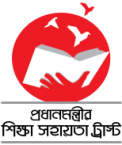 MYcÖRvZš¿x evsjv‡`k miKvi                                                                                                   cÖavbgš¿xi wkÿv mnvqZv Uªv÷Dce„wË kvLvevwo bs-44, moK bs-12/G,  avbgwÛ, XvKv-1209www.pmedutrust.gov.bd, Fax: 02-8191019MYcÖRvZš¿x evsjv‡`k miKvi                                                                                                   cÖavbgš¿xi wkÿv mnvqZv Uªv÷Dce„wË kvLvevwo bs-44, moK bs-12/G,  avbgwÛ, XvKv-1209www.pmedutrust.gov.bd, Fax: 02-8191019MYcÖRvZš¿x evsjv‡`k miKvi                                                                                                   cÖavbgš¿xi wkÿv mnvqZv Uªv÷Dce„wË kvLvevwo bs-44, moK bs-12/G,  avbgwÛ, XvKv-1209www.pmedutrust.gov.bd, Fax: 02-8191019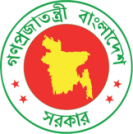 MYcÖRvZš¿x evsjv‡`k miKvi                                                                                                   cÖavbgš¿xi wkÿv mnvqZv Uªv÷Dce„wË kvLvevwo bs-44, moK bs-12/G,  avbgwÛ, XvKv-1209www.pmedutrust.gov.bd, Fax: 02-8191019MYcÖRvZš¿x evsjv‡`k miKvi                                                                                                   cÖavbgš¿xi wkÿv mnvqZv Uªv÷Dce„wË kvLvevwo bs-44, moK bs-12/G,  avbgwÛ, XvKv-1209www.pmedutrust.gov.bd, Fax: 02-8191019MYcÖRvZš¿x evsjv‡`k miKvi                                                                                                   cÖavbgš¿xi wkÿv mnvqZv Uªv÷Dce„wË kvLvevwo bs-44, moK bs-12/G,  avbgwÛ, XvKv-1209www.pmedutrust.gov.bd, Fax: 02-8191019MYcÖRvZš¿x evsjv‡`k miKvi                                                                                                   cÖavbgš¿xi wkÿv mnvqZv Uªv÷Dce„wË kvLvevwo bs-44, moK bs-12/G,  avbgwÛ, XvKv-1209www.pmedutrust.gov.bd, Fax: 02-8191019MYcÖRvZš¿x evsjv‡`k miKvi                                                                                                   cÖavbgš¿xi wkÿv mnvqZv Uªv÷Dce„wË kvLvevwo bs-44, moK bs-12/G,  avbgwÛ, XvKv-1209www.pmedutrust.gov.bd, Fax: 02-8191019MYcÖRvZš¿x evsjv‡`k miKvi                                                                                                   cÖavbgš¿xi wkÿv mnvqZv Uªv÷Dce„wË kvLvevwo bs-44, moK bs-12/G,  avbgwÛ, XvKv-1209www.pmedutrust.gov.bd, Fax: 02-8191019MYcÖRvZš¿x evsjv‡`k miKvi                                                                                                   cÖavbgš¿xi wkÿv mnvqZv Uªv÷Dce„wË kvLvevwo bs-44, moK bs-12/G,  avbgwÛ, XvKv-1209www.pmedutrust.gov.bd, Fax: 02-8191019MYcÖRvZš¿x evsjv‡`k miKvi                                                                                                   cÖavbgš¿xi wkÿv mnvqZv Uªv÷Dce„wË kvLvevwo bs-44, moK bs-12/G,  avbgwÛ, XvKv-1209www.pmedutrust.gov.bd, Fax: 02-8191019MYcÖRvZš¿x evsjv‡`k miKvi                                                                                                   cÖavbgš¿xi wkÿv mnvqZv Uªv÷Dce„wË kvLvevwo bs-44, moK bs-12/G,  avbgwÛ, XvKv-1209www.pmedutrust.gov.bd, Fax: 02-8191019MYcÖRvZš¿x evsjv‡`k miKvi                                                                                                   cÖavbgš¿xi wkÿv mnvqZv Uªv÷Dce„wË kvLvevwo bs-44, moK bs-12/G,  avbgwÛ, XvKv-1209www.pmedutrust.gov.bd, Fax: 02-8191019MYcÖRvZš¿x evsjv‡`k miKvi                                                                                                   cÖavbgš¿xi wkÿv mnvqZv Uªv÷Dce„wË kvLvevwo bs-44, moK bs-12/G,  avbgwÛ, XvKv-1209www.pmedutrust.gov.bd, Fax: 02-8191019MYcÖRvZš¿x evsjv‡`k miKvi                                                                                                   cÖavbgš¿xi wkÿv mnvqZv Uªv÷Dce„wË kvLvevwo bs-44, moK bs-12/G,  avbgwÛ, XvKv-1209www.pmedutrust.gov.bd, Fax: 02-8191019¯œvZK (cvm) I mggvb ch©v‡qi `wi`ª I †gavex wkÿv_©x‡`i Dce„wË cÖvwßi kZ©vewjwWMÖx ch©v‡q QvÎ/QvÎx fwZ©i nvi e„w×;†QvU cwievi MV‡b Drmvn cÖ`vb Ges cÖRbb nvi wbqš¿Y;PvKzwii my‡hvM Ges DcvR©b ¶gZv e„w×;`vwi`ª¨ we‡gvPb Ges †RÛvi mgZv AR©b; Ges mvgvwRK I mvs¯‹…wZK Dbœqb|†kªwY mœvZK (cvm) I mggvb ch©vqDce„wËi nvi(gvwmK) UvKvwUDkb wd(gvwmK) UvKveB µq (evrmwiK) UvKvcix¶vi wdm (evrmwiK) UvKvgšÍe¨1g el©200/-60/-1500/-1000/-2q el©200/-60/-1500/-1000/-3q el©200/-60/-1500/-1000/-µwgK bsc`exKwgwU‡Z Ae¯’vb1.Aa¨¶, mswkøó K‡jRmfvcwZ2.GKRb wk¶K cÖwZwbwam`m¨3.Dc‡Rjv gva¨wgK wk¶v Kg©KZ©vm`m¨4.GKRb AwffveK cÖwZwbwa (Aa¨¶ KZ„©K g‡bvbxZ)m`m¨5.wk¶K cwil‡`i m¤úv`Km`m¨ mwPeµwgK bsc`exKwgwU‡Z Ae¯’vb1.Mfwb©s ewW/e¨e¯’vcbv cl©‡`i mfvcwZmfvcwZ2.wk¶K‡`i ga¨ n‡Z wbe©vwPZ Mfwb©s ewWi GKRb wk¶K cÖwZwbwam`m¨3.Mfwb©s ewWi GKRb AwffveK cÖwZwbwa (Aa¨¶ KZ„©K g‡bvbxZ)m`m¨4.Dc‡Rjv gva¨wgK wk¶v Kg©KZ©v (mswkøó Dc‡Rjv)m`m¨5.mswkøó wk¶v cÖwZôv‡bi Aa¨¶m`m¨ mwPe